РЕСПУБЛИКА ДАГЕСТАНСОБРАНИЕ ДЕПУТАТОВ МУНИЦИПАЛЬНОГО РАЙОНА«ДЕРБЕНТСКИЙ РАЙОН»368600, г. Дербент, ул. Гагарина, 23                                                                                 тел.4-31-75«26» января 2021г.                                                                                                                       №37/5РЕШЕНИЕ Об утверждении  Генерального плана сельского поселения «село Кала» муниципального района «Дербентский район»В соответствии с пунктом 20 части 1, части 4 статьи 14 Федерального закона №131-ФЗ «Об общих принципах организации местного самоуправления в Российской Федерации», в целях реализации полномочий органов местного самоуправления установленных Градостроительным кодексом Российской Федерации, создания условий для устойчивого развития территории сельского поселения «село Кала» Дербентского района Республики Дагестан, Собрание депутатов муниципального района «Дербентский район»,    РЕШИЛО:Утвердить генеральный план сельского поселения «село Кала» (прилагается).Опубликовать настоящее Решение в газете «Дербентские известия» и разместить на официальном сайте администрации муниципального района «Дербентский район» (http://derbrayon.ru/page/resheniya-sobraniya).Настоящее Решение вступает в силу со дня его официального опубликования.Глава муниципального района «Дербентский район»                                                                         М.Г. РагимовПредседатель Собрания депутатов муниципального района «Дербентский район»                                     М.А. Семедов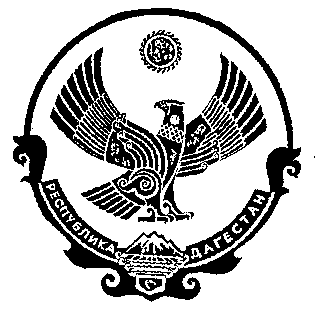 